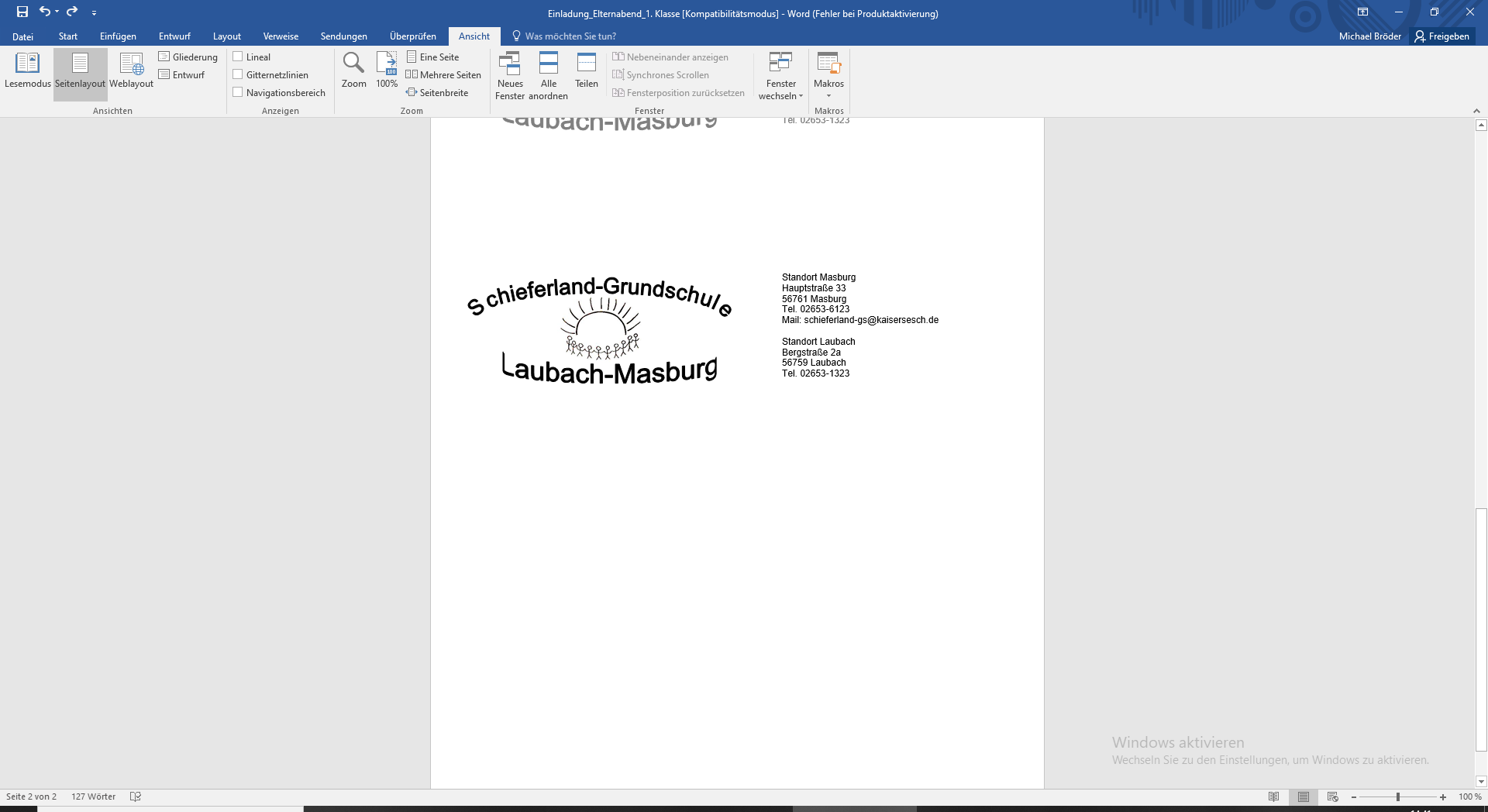 Laubach, 23.10.2020An die Eltern der Schülerinnen und Schüler der Schieferland-Grundschule Laubach- Masburg, an die Kolleginnen und Kollegen unserer GrundschuleSehr geehrte Eltern, liebe Kolleginnen und Kollegen, wie Ihnen und euch sicherlich bereits aus den Medien bekannt ist, wurde während der Herbstferien auch der Landkreis Cochem-Zell aufgrund deutlich gestiegener Corona-Infektionszahlen zum Risikogebiet erklärt. Am gestrigen Donnerstag hat die Kreisverwaltung Cochem-Zell als Kreisordnungsbehörde in einer Allgemeinverfügung (s. Anhang) festgelegt, dass es für die Grundschulen keine Maskenpflicht im Unterricht gibt. Diese Allgemeinverfügung gilt bis einschließlich 08. November 2020. Außerdem bleiben die bisherigen Maßnahmen des 5. Hygieneplans-Corona vom 17.08.2020 bestehen.Allerdings werden wir weiterhin wie bisher an der Praxis festhalten und die Maske anziehen, wenn wir im Klassenraum unseren Platz verlassen. Außerdem tragen alle ihre Maske sowohl im Schulgebäude als auch auf dem Weg zum Schulhof. Auf dem Schulhof dürfen die Kinder ihre Maske ausziehen, wenn sich dort nur Kinder einer Klasse aufhalten. Bei klassengemischten Pausen tragen alle eine Maske.Ich bitte die Mitglieder der Schulgemeinschaft zum Schutz aller eindringlich darum, sich an diese Verfügung zu halten. Bitte wirken sie als Eltern und Kolleginnen und Kollegen nachdrücklich darauf hin, dass die verfügten Maßnahmen und das Hygienekonzept von den Schülerinnen und Schülern eingehalten werden. Den Empfehlungen des Umweltbundesamtes zufolge kann durch regelmäßiges und effizientes Lüften (s. Anhang) das Infektionsrisiko durch virushaltige Aerosole in Schulen reduziert werden. Aus diesem Grund werden wir an unserer Schule weiterhin folgendermaßen agieren: Vor Unterrichtsbeginn, alle 20 Minuten während des Unterrichts und während der Pausen wird mit weit geöffneten Fenstern stoß- oder vor allem quergelüftet. Bei kalten Außentemperaturen ist laut Umweltbundesamt ein Lüften von ca. 3-5 Minuten ausreichend. Zwar sinkt die Temperatur beim Stoß- und Querlüften nur um wenige Grad ab und steigt nach dem Schließen der Fenster rasch wieder an, dennoch sollten Schülerinnen und Schüler ebenso wie die Kolleginnen und Kollegen durch entsprechende Kleidung (z.B. nach dem Zwiebelschalenprinzip) auf die durch das Lüften zwischenzeitlich absinkenden Temperaturen angemessen reagieren. In unseren Klassenräumen ist das Öffnen der Fenster möglich und die Lüftungsvorgaben sind gut umsetzbar.Ich wünsche allen ein angenehmes Wochenende, einen guten Schulstart am Montag und viel Durchhaltevermögen in der schwierigen Situation. Bleiben Sie gesund! Mit freundlichen Grüßen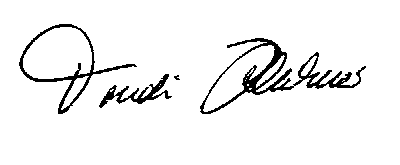 Trudi Klinkner, Schulleiterin